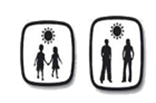  Zákla        Základní  škola a Mateřská škola Litvínov, Ruská 2059, okres Most                                        tel. číslo: 476 111 170; www.zsruska.cz; zsruska@zsruska.czLearniga s.r.o.Na Folimance 2155/15120 00 Praha 2Váš dopis/Ze dne	       Naše č.j.  	                   Počet příloh	           Vyřizuje                       Li1vínov		                                                                                                                                                                                       ZŠaMŠR 233/ 2021/E	              0                                L.Mojhová                   22.10.2021Věc:  Objednávka č. 233/2021Objednáváme si u Vás webinář pro 40 pedagogů naší školy na  pátek  29. 10. 2021V ceně   52 640,-Kč.Práce se soubory v cloudu a jejich sdíleníModerní prezentace a výukové materiály v Microsoft SwayTvoříme formuláře a písemky onlineÚprava fotografií pomoci nástrojů Windows 10Úkoly a plánování malých projektůJak na funkce v Excelu+ jeden společný blok One note. Zároveň vás žádáme o uvedení naší správné fakturační adresy (bez zkratek) v tomto znění Základní škola a Mateřská škola Litvínov Ruská 2059, okres Most Ruská 2059 436 01 Litvínov     Potvrzenou kopii objednávky prosím přiložte k faktuře.Děkujeme a jsme s pozdravem                                                                     ---------------------------                                                                                                                                                           			                              Mgr. Pavla Tomášová                                                                      ředitelka školyTelefon/Fax		                        E-mail		                   IČO		                Bankovní spojení476 111 170                                       zsruska@zsruska.cz                                          47326531                                   39535491/0100